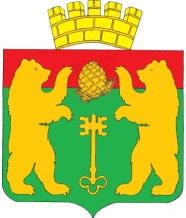 АДМИНИСТРАЦИЯ ПОСЕЛКА КЕДРОВЫЙ
КРАСНОЯРСКОГО КРАЯП О С Т А Н О В Л Е Н И Е          В соответствии с  Федеральным законом от 06.10.2003 № 131-ФЗ «Об общих принципах организации местного самоуправления в РФ», Постановлением Правительства РФ от 23.05.2006 № 307 «О порядке предоставления коммунальных услуг гражданам», руководствуясь Уставом поселка Кедровый Красноярского края, в связи с повышением среднесуточной  температуры наружного воздуха выше температуры +8 0С в течение последних пяти суток  П О С Т А Н О В Л Я Ю:Ресурсоснабжающей организации АО «КрасЭКо» прекратить подачу теплоносителя на отопление объектов  поселка Кедровый Красноярского края с «17» мая 2021 года;Директору МУП «ПЖРЭТ» Косолаповой А. М., генеральному директору ООО «Уютный двор» Абликсановой А.А. отключить многоквартирные жилые дома от системы теплоснабжения с установкой на вводах заглушек, провести промывку системы отопления.Ресурсоснабжающей организации АО «КрасЭКо» оформить завершение отопительного сезона приказом по учреждению, предусмотрев выполнение мероприятий, предусмотренных Правилами технической эксплуатации тепловых энергоустановок, утвержденных приказом Министерства энергетики Российской Федерации от 24.03.2003 № 115.Ресурсоснабжающей организации АО «КрасЭКо» оповестить население и организации о сроках проведения гидравлических испытаний тепловых сетей на время проведения испытаний через местные средства массовой информации.Ресурсоснабжающей организации АО «КрасЭКо» провести гидравлические испытания тепловых сетей  на прочность и плотность, а также промывку магистральных трубопроводов тепловой сети. По результатам испытаний составить акт в соответствии с Правилами технической эксплуатации энергоустановок, утверждёнными Приказом Министерства энергетики Российской Федерации от 24.03.2003г. №115 и представить в отдел ЖКХ администрации посёлок Кедровый Красноярского края по адресу:  п. Кедровый Красноярского края, ул. Гвардейская, 4А     Руководителям муниципальных бюджетных учреждений и предприятий поселка Кедровый обеспечить выполнение мероприятий, предусмотренных Правилами технической эксплуатации тепловых энергоустановок, утвержденных приказом Министерства энергетики Российской Федерации от 24.03.2003 № 115.Ответственность  исполнения настоящего Постановления возложить на специалиста 1 категории по ЖКХ администрации поселка Кедровый Красноярского края Мещанкину Н.И.Признать утратившим силу постановление администрации                                    муниципального образования посёлок Кедровый красноярского края  от 24.04.2020 № 165 - п «Об окончании отопительного сезона 2020-2021 гг.».Настоящее постановление вступает в силу со дня подписания.Исполнитель:Мещанкина Н.И.Тел. 8(39133) 2-90-6011.05.2021п. Кедровый№147- пОб окончании отопительного сезона 2021-2022 гг.Глава поселка Кедровый Красноярского края      В.И. Дюбин